Технічне завдання 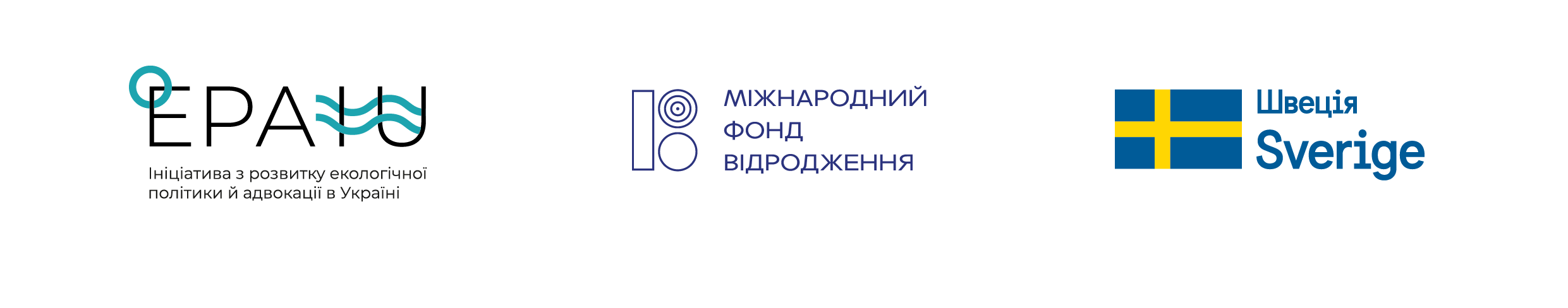 на здійснення дослідження «Довкіллєва проблематика в публічному інформаційному просторі України»в межах Ініціативи з розвитку екологічної політики й адвокації в УкраїніМіжнародний фонд «Відродження» впроваджує чотирирічну «Ініціативу з розвитку екологічної політики та адвокації в Україні» (далі – Ініціатива, або EPAIU) з 2019 року за підтримки Швеції. Ініціатива має на меті сприяння сталому розвитку України через поширення екологічного мислення і зростання поінформованого суспільного попиту на політики і практики, дружні до довкілля; впровадження логіки сталого розвитку та екологічних стандартів у процеси вироблення політик і публічний дискурс; підтримку якісної та незалежної екологічної експертизи; зміцнення екологічного руху через підтримку нових, інституційно потужних громадських ініціатив, які визначають екологію та сталий розвиток серед своїх стратегічних пріоритетів; сприяння становленню екологічно й інклюзивно мислячої більшості, яка допоможе досягти якісно нової практики впровадження екологічної політики на всіх рівнях.На перший погляд, контент, що стосується екологічної тематики, останнім часом частіше почав з‘являтися в публічному інформаційному просторі – від популярних медіа до соціальних мереж. Зокрема, наративи щодо зміни клімату прив‘язувалися до таких тем, як: зелена енергетика, забруднення повітря, падіння рівня води у водоймах і криницях, неналежний менеджмент відходів, пандемія та інших. Часто питання захисту довкілля висвітлювалися і коментувалися у різних засобах масової інформації і соцмережах саме  завдяки активним інститутам громадянського суспільства екологічного спрямування. Але чи у достатньому обсязі і достатньої якості матеріали подавалися у ЗМІ, наскільки фахово висвітлювалася довкіллєва проблематика, хто чи що служили першоджерелом інформації, які теми користувалися найбільшою увагою – на ці та інші питання очікується отримати відповіді у ході дослідження. І. Мета та предмет  дослідженняМета – Проаналізувати: чи відбулися кількісні і якісні зміни у висвітленні екологічної проблематики в публічному інформаційному просторі України за 2019-2021 роки; які теми і формати матеріалів на екологічну тематику користувалися найбільшою увагою шукачів інформації; які види інформаційних ресурсів  (платформ) користувалися найбільшим попитом читачів і глядачів; що було джерелом інформації для написання опублікованих матеріалів. Предмет дослідження – тенденції і особливості висвітлення екологічної проблематики в інформаційному просторі України у 2019-2021 роках.ІІ. Методологія (подається дослідниками як додаток до тендерної пропозиції)Масштаб дослідженняТермін проведення дослідження – з травня по серпень 2021 року. Досліджуваний період – січень 2019 р. – червень 2021 р. Дослідження міститиме кабінетну та польову складові, зокрема опитування медіа. Термін подання аналітичного звіту за результатами дослідження до МФ «Відродження» - до 30 вересня 2021 року.Географія – Україна (публічні інформаційні ресурси різних видів – медіа та платформи, зареєстровані в Україні, за виключенням непідконтрольних Україні територій).Методологія:Учасники тендеру пропонують опис своєї методології як додаток до тендерної пропозиції, в тому числі із зазначенням технічних інструментів дослідження. Під час розробки методології, прохання, врахувати  такі складові:Стислий інформаційний огляд щодо інших досліджень, де розглядалося питання висвітлення екологічної проблематики в публічному інформаційному просторі (із зазначенням джерел).Мапування інформації за такими критеріями: Теми у сфері захисту довкілля, які висвітлювалися на національному рівні та у різних регіонах країниНайбільш популярні та резонансні теми у сфері захисту довкілля у досліджуваний період, по регіонах та на національному рівні (з аналітикою кількості та якості)До яких контекстних подій прив‘язувалися «інформаційні хвилі» на екологічну тематикуЗасоби масової інформації, в тому числі спеціалізовані, які висвітлювали довкіллєву проблематику (з кількістю публікацій)Інші публічні інформаційні майданчики, в т.ч. соціальні мережі і сайти ІГС - інформаційні ресурси, які подавали інформацію на екологічну тематику (з кількістю публікацій).Висновки щодо рівня розуміння і релевантності висвітлення екологічної проблематики в медіа: до яких джерел звертаються журналісти по інформацію, залучені сторони-коментатори, відгуки фахівців тощо.Узагальнені рекомендації за результатами дослідження.ІІІ. Питання для опитування медіа (орієнтовний список питань подається дослідниками разом із методологією)  ІV. Графік проведення дослідження Графік розробляється дослідницькою групою та узгоджується з МФВ. Орієнтовний план:V. Очікувані результатиЗа результатами дослідження підготовлено такі продукти:1. Аналітичний звіт «Довкіллєва проблематика в публічному інформаційному просторі України. Огляд 2019-2021 років» українською мовою за такою орієнтовною структурою:А. Резюме дослідження  В. Опис предмету дослідження С. Методологія дослідження D. Аналіз та результати: D1. (підрозділи буде сформовано у робочому порядку згідно із узгодженими остаточно питаннями та предметами дослідження) D2. Е. ВисновкиF. Рекомендації для МФВG. Додатки (зокрема, перелік проведених опитувань; список опрацьованих матеріалів, візуалізація результатів тощо).2. Стисла версія аналітичного звіту для публікації з елементами візуалізації.3. Power Point презентація (для демонстрації замовниками і дослідниками протягом публічних заходів).№ п\пТерміниЗміст роботиВідповідальний виконавецьЕтап планування та попереднього аналізу інформаціїЕтап планування та попереднього аналізу інформаціїЕтап планування та попереднього аналізу інформаціїЕтап планування та попереднього аналізу інформаціїДо 15.05.20201 р.Проведення консультації з працівниками МФВ та підготовка проєкту Програми дослідження (методологія, інструментарій, графік, склад дослідницької групи)Експерт-координатор та дослідницька група у повному складіПогоджена Програма дослідженняЕксперт-координатор та працівник МФВЕтап кабінетного дослідженняЕтап кабінетного дослідженняЕтап кабінетного дослідженняЕтап кабінетного дослідженняАналіз наявних у публічному доступі масивів текстів, які стосуються екологічної тематики (медіа, інформаційні платформи тощо) за допомогою сервісу з моніторингу медіаЕксперт-координатор та фахівець з екологіїУзгодження списку питань  для проведення опитування медіаЕксперт-координатор та працівник МФВЕтап польового дослідженняЕтап польового дослідженняЕтап польового дослідженняЕтап польового дослідженняОпитування медіа Дослідницька групаАналіз і висновки за результатами опитуванняЕтап підготовки звіту за результатами дослідженняЕтап підготовки звіту за результатами дослідженняЕтап підготовки звіту за результатами дослідженняЕтап підготовки звіту за результатами дослідженняСерпень 2021Підготовка проекту звітуЕксперт-координаторДо 01 вересня 2021Представлення та погодження проекту звітуЕксперт-координатор та працівник МФВВересень 2021Внесення змін та доопрацювання до звітуЕксперт-координаторДо 30 вересня 2021Подання до МФВ завершеного звіту «Довкіллєва проблематика в публічному інформаційному просторі України. Огляд 2019-2021 років»Експерт-координатор